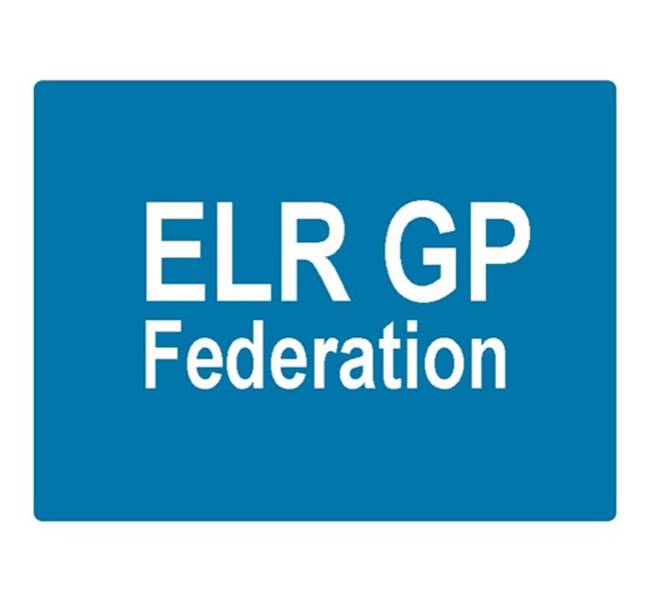 ELR GP Federation LtdMeeting 6.30pm Thursday 5th January 2017Syston Medical CentreAGENDAApologiesReview of Minutes of the Meeting held on 24th November 2016Matters arisingReport from the COOFeedback from Federation representativesNew business Conflicts of Interest registerBudget & financial mattersCommunications & PR10. AOB11. Date & venue of next meeting